МИНИСТЕРСТВОПО СОЦИАЛЬНОЙ ЗАЩИТЕ И ТРУДУПРИДНЕСТРОВСКОЙ МОЛДАВСКОЙ РЕСПУБЛИКИПРИКАЗ30 июня  2014 г.                                                                                                             № 623Г. ТИРАСПОЛЬОб утверждении Положения о Консультативном совете при Министерстве по социальной защите и труду Приднестровской Молдавской Республики В соответствии с Постановлением Правительства Приднестровской Молдавской Республики от 13 мая 2014 года № 138 «Об утверждении Типового положения о Консультативном совете при исполнительном органе государственной власти Приднестровской Молдавской Республики» (САЗ 14-22), Постановлением Правительства Приднестровской Молдавской Республики от 13 августа 2013 года № 183 «Об утверждении Положения, структуры и предельной штатной численности Министерства по социальной защите и труду Приднестровской Молдавской Республики» (САЗ 13-33), с изменениями и дополнениями, внесенными постановлениями Правительства Приднестровской Молдавской Республики от 24 декабря 2013 года № 323 (САЗ 13-51), от 11 февраля 2014 года № 49 (САЗ 14-8), в целях повышения роли общественности при выработке и реализации Министерством по социальной защите и труду Приднестровской Молдавской Республики  государственной политики в подведомственной сфере,п р и к а з ы в а ю:	1. Утвердить Положение о Консультативном совете при Министерстве по социальной защите и труду Приднестровской Молдавской Республики (прилагается).2. Отделу по вопросам кадровой политики и организационной деятельности в течение трех рабочих дней со дня вступления в силу настоящего Приказа разместить в средствах массовой информации, а также на официальном сайте Министерства по социальной защите и труду Приднестровской Молдавской Республики в информационно-телекоммуникационной сети общего пользования объявление о начале процедуры формирования состава Консультативного совета при Министерстве по социальной защите и труду Приднестровской Молдавской Республики.3. Направить настоящий Приказ на государственную регистрацию в Министерство юстиции Приднестровской  Молдавской Республики.  4. Контроль за исполнением настоящего Приказа возложить на первого заместителя министра по социальной защите и труду Приднестровской Молдавской Республики Русину Е.В.5. Настоящий Приказ вступает в силу со дня, следующего за днем его официального опубликования.Министр                                                                                                                    Буланова О.В.Исп. Селезнев97034Приложение  к Приказу Министерства по социальной защите и труду Приднестровской Молдавской Республикиот «__» ______ 2014 года № ____Положение о Консультативном совете при Министерстве по социальной защите и труду Приднестровской Молдавской Республики1. Общие положения1. Консультативный совет при Министерстве по социальной защите и труду Приднестровской Молдавской Республики (далее – Консультативный совет) является коллегиальным совещательным органом, создаваемым в целях повышения роли общественности при выработке и реализации Министерством по социальной защите и труду Приднестровской Молдавской Республики (далее – Министерство) государственной политики в подведомственной сфере.2. В своей деятельности Консультативный совет руководствуется Конституцией Приднестровской Молдавской Республики, законодательными и иными правовыми актами Приднестровской Молдавской Республики, и настоящим Положением.3. Консультативный совет действует на общественных началах.4. Основными принципами деятельности Консультативного совета являются законность, коллегиальность, добровольность, компетентность, гласность, независимость, соблюдение норм профессиональной этики.2. Цели, задачи и компетенция Консультативного совета5. Деятельность Консультативного совета направлена на оказание экспертно-консультативной поддержки, а также на обеспечение учета мнения прогрессивной общественности и интересов граждан Приднестровской Молдавской Республики при принятии государственных решений, связанных с выработкой и реализацией государственной политики в сферах социальной защиты, государственного пенсионного обеспечения и социального страхования, охраны прав материнства и детства, опеки и попечительства, социально-трудовых отношений и занятости населения.6. Основными задачами деятельности Консультативного совета являются:а) анализ и общественная оценка действующего законодательства, а также проектов законов Приднестровской Молдавской Республики по профилю деятельности Министерства;б) организация общественного обсуждения проектов нормативных правовых актов, ведомственных актов по профилю деятельности Министерства;в) выработка рекомендаций и предложений по вопросам деятельности Министерства;г) анализ мнения граждан по вопросам деятельности Министерства;д) анализ и общественное обсуждение гражданских инициатив;е) обобщение информации и принятие итоговых решений в форме обращений, резолюций, предложений, заключений, носящих рекомендательный характер, с последующим доведением их до сведения Министерства.7. Консультативный совет вправе самостоятельно инициировать обсуждение вопросов, а также поддерживать и выносить на обсуждение гражданские инициативы в рамках предметов ведения Министерства.8. Консультативный совет вправе проводить анализ информации о деятельности Министерства, вырабатывать и вносить предложения и рекомендации, направленные на совершенствование его деятельности в подведомственной сфере.9. По запросам Консультативного совета Министерство представляет необходимые сведения, за исключением сведений, составляющих государственную и иную охраняемую законом тайну, а также служебной информации ограниченного распространения.10. По согласованию с Министерством члены Консультативного совета могут принимать участие в проводимых им официальных мероприятиях.3. Порядок формирования Консультативного совета11. Консультативный совет формируется на основе добровольного участия в его деятельности граждан Приднестровской Молдавской Республики, представителей общественных объединений, движений, научного сообщества, специалистов и экспертов по профилю деятельности Министерства.12. Членом Консультативного совета может быть гражданин Приднестровской Молдавской Республики, достигший возраста восемнадцати лет, постоянно проживающий на территории Приднестровской Молдавской Республики.В состав Консультативного совета не могут входить:а) Президент Приднестровской Молдавской Республики; депутаты Верховного Совета Приднестровской Молдавской Республики; иные лица, занимающие (замещающие) государственные должности и должности государственной службы Приднестровской Молдавской Республики; лица, замещающие выборные должности в органах местного самоуправления;б) лица, признанные ограниченно дееспособными или недееспособными на основании решения суда;в) лица, имеющие непогашенную или неснятую судимость.13. Состав Консультативного совета формируется сроком на три года.
Количественный и персональный состав Консультативного совета при исполнительном органе государственной власти определяется министром по социальной защите и труду Приднестровской Молдавской Республики (далее – министр).14. В целях формирования персонального состава Консультативного совета Министерство размещает в средствах массовой информации, а также на своем официальном сайте в информационно-телекоммуникационной сети общего пользования (далее – официальный сайт Министерства) объявление о начале процедуры формирования состава Консультативного совета (далее – объявление). Соответствующую информацию Министерство вправе также направлять в адрес отдельных граждан, а также организаций, целью деятельности которых является представление или защита общественных интересов в сфере деятельности Министерства. В объявлении указываются срок и адрес направления организациями и гражданами заявлений о выдвижении  кандидатуры на включение в состав Консультативного совет (далее – заявление), а также перечень прилагаемых к заявлению документов. Срок для подачи заявления не может быть менее двадцати рабочих дней со дня опубликования в средствах массовой информации соответствующего объявления. В случае формирования состава Консультативного совета в связи с истечением срока полномочий его действующего состава, объявление должно быть размещено в средствах массовой информации и на официальном сайте Министерства не позднее, чем за три месяца до истечения срока полномочий действующего состава Консультативного совета.15. Заявления подаются на имя министра в письменной форме. Заявление должно содержать сведения о фамилии, имени, отчестве кандидата в члены Консультативного совета, дате его рождения, о месте работы, гражданстве, а также об отсутствии ограничений для вхождения в состав Консультативного совета. К заявлению прилагаются:а) копия выписки из единого государственного реестра юридических лиц (для кандидатов от организаций);б) биографическая справка со сведениями о трудовой и общественной деятельности кандидата.16. Рассмотрение заявлений кандидатов на включение в состав Консультативного совета осуществляется на заседании Коллегии Министерства по социальной защите и труду Приднестровской Молдавской Республики (далее – Коллегия) не позднее одного месяца по истечения срока для подачи заявлений. На заседание Коллегии могут быть приглашены кандидаты на включение в состав Консультативного совета.17. По результатам рассмотрения заявлений кандидатов Коллегия принимает решение о формировании персонального состава Консультативного совета без определения должностного положения лиц, включенных в его состав, а также о дате, времени и месте проведения первого заседания Консультативного совета.Результаты заседания Коллегии в двухдневный срок со дня его проведения оформляются протоколом, копия которого направляется в адрес организаций и граждан, включенных в состав Консультативного совета. Информация о результатах проведения заседания Коллегии размещается также на официальном сайте Министерства.Документы кандидатов, не включенных в состав Консультативного совета,  возвращаются им в течение месяца со дня принятия Коллегией решения о формировании персонального состава Консультативного совета. 18. Первое заседание Консультативного совета должно быть проведено не позднее месяца со дня принятия Коллегией решения о формировании персонального состава Консультативного совета. 19. На первом заседании члены Консультативного совета открытым голосованием избирают председателя Консультативного совета, его заместителя и секретаря Консультативного совета.На основании протокола первого заседания Консультативного совета министр издает правовой акт об утверждении персонального состава Консультативного совета.20. Полномочия члена Консультативного совета прекращаются в случае:а) истечения срока его полномочий;б) подачи им заявления о выходе из состава Консультативного совета;в) вступления в законную силу вынесенного в отношении его обвинительного приговора суда;г) признания его недееспособным, безвестно отсутствующим или умершим на основании решения суда, вступившего в законную силу.5. Организация деятельности Консультативного совета. Порядок принятия решений и доведения их до сведения Министерства 21. Консультативный совет осуществляет деятельность в соответствии с планом работы на соответствующий год, утвержденным председателем Консультативного совета и согласованным с министром.22. Основной формой деятельности Консультативного совета являются заседания, которые проводятся не реже одного раза в квартал. По решению председателя Консультативного совета могут проводиться внеочередные заседания. 23. Для участия в заседаниях Консультативного совета могут приглашаться представители Министерства, представители иных исполнительных органов государственной власти, в ведении которых находятся вопросы, рассматриваемые на заседании, либо иные специалисты (эксперты) способные давать пояснения по существу рассматриваемых вопросов. 24. За один месяц (а при принятии решения о проведении внеочередного заседания – за неделю) до начала заседания секретарь Консультативного совета готовит для обсуждения информационные материалы и обеспечивает ознакомление с ними членов Консультативного совета. Члены Консультативного совета могут вносить предложения в повестку.25. Заседания Консультативного совета являются открытыми с учетом требований законодательства Приднестровской Молдавской Республики о защите государственной и иной охраняемой законом тайны, а также соблюдения прав граждан и юридических лиц.26. Консультативный совет вправе проводить заседания и принимать решения при наличии не менее трех четвертых от общего количества его членов. Решения принимаются простым большинством голосов присутствующих на заседании членов Консультативного совета. При равенстве голосов принятым считается решение, за которое проголосовал председатель Консультативного совета. Член Консультативного совета, не согласный с решением большинства, вправе выразить свое особое мнение, которое отражается в протоколе заседания.27. Решения Консультативного совета носят рекомендательный характер и отражаются в протоколах заседания,  подписываемых председателем Консультативного совета, а в его отсутствие – заместителем председателя Консультативного совета, и всеми членами Консультативного совета, принимавшими участие в заседании. Копия протокола заседания Консультативного совета не позднее трех дней со дня его проведения представляются министру по социальной защите и труду Приднестровской Молдавской Республики.28. Принимаемые Консультативным советом решения подлежат обязательному обсуждению на заседании Коллегии Министерства на предмет целесообразности и возможности  их реализации. Обсуждение решений Консультативного совета проводится не позднее месячного срока со дня получения министром копии протокола заседания Консультативного совета.29. Выводы Коллегии по результатам  обсуждения  решений Консультативного совета с приложением копии протокола ее заседания, направляются в адрес председателя Консультативного совета в течение пяти дней со дня проведения заседания Коллегии. 30. Информация о работе Консультативного совета размещается на официальном сайте Министерства.6. Полномочия членов Консультативного совета31. В состав Консультативного совета входят председатель Консультативного совета, заместитель председателя Консультативного совета, секретарь Консультативного совета, находящийся в прямом подчинении председателя Консультативного совета, и члены Консультативного совета.32. Председатель Консультативного совета:а) руководит деятельностью Консультативного совета, созывает и ведет его заседания, распределяет обязанности и поручения между членами Консультативного совета, контролирует ход их исполнения;б) утверждает планы работ Консультативного совета на соответствующий год, осуществляет общий контроль за выполнением планов работы и исполнением решений Консультативного совета;в) осуществляет прямое взаимодействие с министром.В отсутствие председателя его обязанности выполняет заместитель  председателя Консультативного совета.33. Члены Консультативного совета:а) участвуют в мероприятиях, проводимых Консультативным советом, а также в подготовке материалов по рассматриваемым вопросам;б) вносят предложения, замечания и поправки к проектам планов работы Консультативного совета, по повестке дня и порядку ведения заседаний;в) знакомятся с документами, касающимися рассматриваемых проблем, высказывают свое мнение по существу обсуждаемых вопросов, замечания и предложения по проектам принимаемых решений и протоколу заседания Консультативного совета;г) обладают равными правами при обсуждении вопросов и голосовании;д) обязаны лично участвовать в заседаниях Консультативного совета и не вправе делегировать свои полномочия другим лицам.34. Секретарь Консультативного совета:а) посредством консультаций с министром решает вопрос о месте и времени проведения заседаний Консультативного совета, информирует членов Консультативного совета о времени и месте проведения заседаний;б) обобщает предложения и готовит повестку дня заседаний в соответствии с планом работы;в) за неделю (а при принятии решения о проведении внеочередного заседания – не позднее, чем за одни сутки) обеспечивает ознакомление членов Консультативного совета с повесткой дня заседания и материалами к обсуждению;г) осуществляет документационное сопровождение заседаний Консультативного совета, ведет протокол заседания Консультативного совета, фиксирует и оформляет принимаемые им решения;д) обеспечивает ознакомление министра и всех членов Консультативного совета с протоколом заседания Консультативного совета и принимаемыми им решениями.35. Срок полномочий членов Консультативного совета истекает через три года со дня первого заседания Консультативного совета нового состава. 36. Член Консультативного совета может выйти из состава Консультативного совета на основании письменного заявления.Член Консультативного совета может быть исключен из его состава по решению Консультативного совета в случае не участия в работе Консультативного совета более шести месяцев непрерывно.МИНИСТЕРУЛ ПРОТЕКЦИЕЙ СОЧИАЛЕ ШИ МУНЧИЙ АЛ РЕПУБЛИЧИЙ МОЛДОВЕНЕШТЬ НИСТРЕНЕМІНІСТЕРСТВОЗ СОЦІАЛЬНОМУ ЗАХИСТУ ТА ПРАЦІ ПРИДНІСТРОВСЬКОЇ МОЛДАВСЬКОЇ РЕСПУБЛІКИ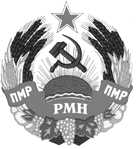 